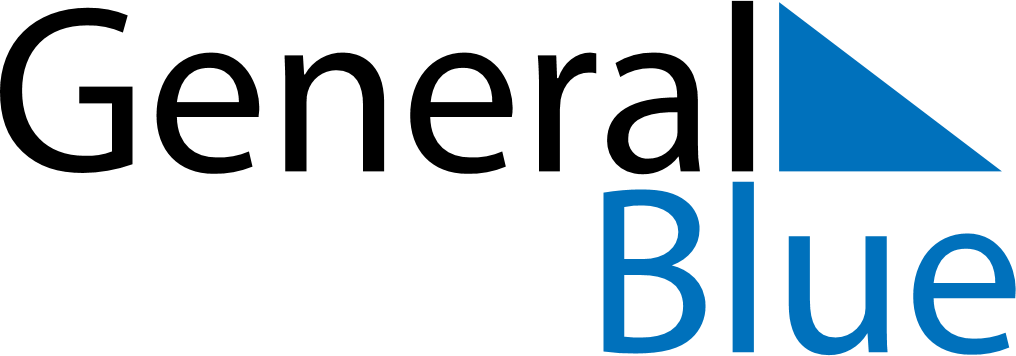 April 2028April 2028April 2028April 2028April 2028April 2028GrenadaGrenadaGrenadaGrenadaGrenadaGrenadaSundayMondayTuesdayWednesdayThursdayFridaySaturday123456789101112131415Good Friday16171819202122Easter SundayEaster Monday23242526272829Carriacou Maroon and String Band Music Festival30NOTES